Ключ:Прочитайте блог о путешествиях. Некоторые предложения в тексте не закочены (1-8). Закончите эти предложения, используя варианты, приведённые в таблице (A-K). Впишите соответствующую букву в матрицу для ответов. Два варианта продолжения лишние. Пример (0) уже выполнен. 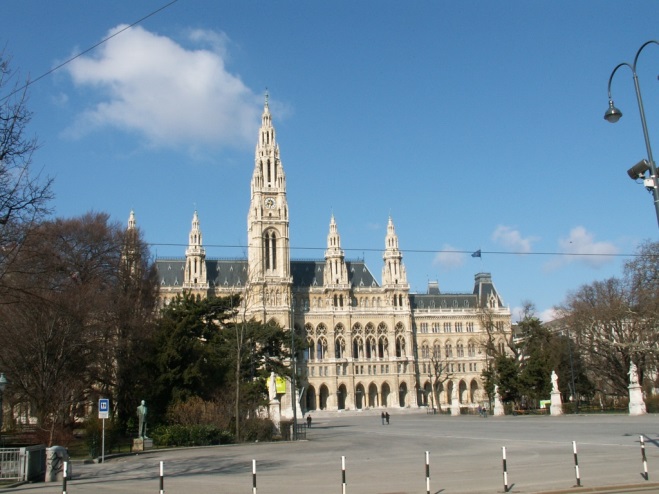 Мир глазами русского путешественникаот: Путешественник2.0дата: 8-ое июля 2017-ого годатема: О моей поездке по АвстрииПривет, дорогие читатели! Те, кто регулярно читают мой блог «Мир глазами русского путешественника» знают, (0)___. Начал я свою поездку в Москве, откуда я поездом проехал через Украину, где я осматривал восток, запад и Карпаты. Продолжил я своё приключение в Венгрии и наконец-то прибыл в Австрию. Точнее в Вену, на главный вокзал «Хауптбанхоф». Это очень красивый вокзал, современный, светлый, чистый, как и весь город и вообще вся страна, (1)___. О Вене я слышал только хорошее, поэтому я (2)___. Оказалось, что недели далеко не хватит, чтобы увидеть всё! Вена такая разнообразная! Здесь очень богатая культурная жизнь – бесчисленные музеи в разных стилях, каждый вечер можно ходить на разные концерты, днём можно часами сидеть в кафе, пить кофе «меланж» и (3)___. Но этот город идеален не только для любителей классической культуры. Любители природы здесь тоже найдут себе программу по душе. На самом деле Вена - очень зелёный город, в котором (4)___. Через город течёт река Дунай, в середине которой лежит искусственный остров, где венцы с удовольствием проводят своё свободное время.Мне мои венские друзья рекомендовали поехать в горы, (5)___. Итак, я снова взял свой рюкзак, поехал на метро на вокзал «Хауптбанхоф», сел на поезд, и продолжил свою поездку. Австрийские поезда - очень комфортабельный и быстрый вид транспорта. Сервис отличный – есть бесплатный WiFi и можно купить кофе и снеки. Через несколько часов я (6)___. Это очень красивый город в горах.Вот я в Инсбруке второй день и живу у знакомого. Завтра мы с ним пойдём в поход в горы. Он мне рассказал, (7)___! Но я не думаю, что я готов подниматься туда, поэтому мы просто пойдём (8)___.На сегодня это всё. Скоро я вам снова напишу о моих австрийских приключениях! Надеюсь, что вам будет интересно прочитать, что со мной произошло, когда я ездил в замок Креуценштейн или на подземное озеро в Хинтербрюле. Если кто-нибудь из читателей уже был в Австрии, я буду рад узнать, какие места вы посетили и что вы посоветуете мне посмотреть! OriginaltextБлог «Мир глазами русского путешественника»Привет, дорогие читатели! Те, кто регулярно читают мой блог «Мир глазами русского путешественника» знают,D что я вот уже полгода путешествую по Европе. Начал я свою поездку в Москве, откуда я поездом проехал через Украину, где я осматривал восток, запад и Карпаты. Продолжил я своё приключение в Венгрии и наконец-то прибыл в Австрию. Точнее в Вену, на главный вокзал «Хауптбанхоф». Это очень красивый вокзал, современный, светлый, чистый, как и весь город и вообще вся страна, Hчто я уже успел отметить в ходе поездки. О Вене я слышал только хорошее, поэтому я Fхотел здесь остаться на целую неделю. Оказалось, что недели далеко не хватит, чтобы увидеть всё! Вена такая разнообразная! Здесь очень богатая культурная жизнь – бесчисленные музеи в разных стилях, каждый вечер можно ходить на разные концерты, днём можно часами сидеть в кафе, пить кофе «меланж» и Kесть вкусный тортик. Но этот город идеален не только для любителей классической культуры. Любители природы здесь тоже найдут себе программу по душе. На самом деле Вена - очень зелёный город, в котором Bесть много парков. Через город течёт река Дунай, в середине которой лежит искусственный остров, где венцы с удовольствием проводят своё свободное время.Мне мои венские друзья рекомендовали поехать в горы, Jпотому что Австрия – это не только Вена, кофе и вальс. Итак, я снова взял свой рюкзак, поехал на метро на вокзал «Хауптбанхоф», сел на поезд, и продолжил свою поездку. Австрийские поезда - очень комфортабельный и быстрый вид транспорта. Сервис отличный – есть бесплатный WiFi и можно купить кофе и снеки. Через несколько часов я Gприбыл в Инсбрук. Это очень красивый город в горах.Вот я в Инсбруке второй день и живу у знакомого. Завтра мы с ним пойдём в поход в горы. Он мне рассказал, Cчто оттуда увидим ледник! Но я не думаю, что я готов подниматься туда, поэтому мы просто пойдём Iгулять по маленькой горе.На сегодня это всё. Скоро я вам снова напишу о моих австрийских приключениях! Надеюсь, что вам будет интересно прочитать, что со мной произошло, когда я ездил в замок Креуценштейн или на подземное озеро в Хинтербрюле. Если кто-нибудь из читателей уже был в Австрии, я буду рад узнать, какие места вы посетили и что вы посоветуете мне посмотреть! Verfasser der AufgabeRebecca Summereder; P. Sebastian HackerErstelldatum13.3.2018TestmethodeLesen Niveaub1TestformatMultiple Matching SatzteileThemenbereichMedienOriginaltitelМир глазами русского путешественникаGeänderter TitelDateiname213_ReSu_blogavstrija_b1_le_mmSparts_v1Quelle: (Text)Rebecca SummerederQuelle: (Foto)privWortzahl/Länge(min)320Versionan Schülern getestetÜ Ma18Ergebnis der Testungzu leicht/passend/zu schwierigvon Muttersprachler korrigiertOriginaltext Илья БаскаковItem1234567891011Lösung:Schüler 1S2S3S4S5S6S7S8S9Summe012345678DhfkbjgciAчто мне посоветовал мой другBесть много парковCчто оттуда увидим ледникDчто я вот уже полгода путешествую по ЕвропеEуехал из ИнсбрукаFхотел здесь остаться на целую неделюGприбыл в ИнсбрукHчто я уже успел отметить в ходе поездкиIгулять по маленькой гореJпотому что Австрия – это не только Вена, кофе и вальсKесть вкусный тортик012345678Dот: Путешественник2.0дата: 8-ое июля 2017-ого годатема: О моей поездке по Австрии